Comprensión lectora: Escucha y lee atentamente el cuento, luego responde las preguntas marcando la alternativa correcta con una X. (1 pto.c/u= 4 puntos)Los amigos se llaman: 					2. Suma:Benjamín y Vicente					a. Contaba hacia atrásMultiplicación y división				b. Contaba hacia adelanteSuma y Resta						c. Contaba de 2 en 2Gabriela y Sofía.					d. No hacía nada Resta:							4. El niño les dijo que ambos eran:Contaba hacia atrás					a. Que uno era contrario del otro. Contaba hacia adelante				b. Que ambos eran lo mismo.Contaba de 2 en 2					c. Que no eran amigosNo hacía nada						d. Que no servían para nadaAdición: Ahora debes sumar y para eso tienes que respetar la posición de los números, recuerda (decena y unidad). Sumar es juntar, agregar, aumentar. Si necesitas tu caja makinder, no olvides usarla. (2 ptos.c/u= 12 total)Resta: Ahora debes restar y para eso tienes que respetar la posición de los números, recuerda (decena y unidad). Restar es quitar, dar, robar, regalar. Si necesitas tu caja makinder, no olvides usarla. (2 ptos.c/u= 12 total)Desafío matemático: Escucha y lee este problema, luego resuelve y responde. (2 ptos)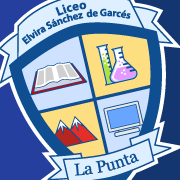 PROFESORACarolina Flores EVALUACIÓN MATEMÁTICASegundo básicoEVALUACIÓN MATEMÁTICASegundo básicoEVALUACIÓN MATEMÁTICASegundo básicoEVALUACIÓN MATEMÁTICASegundo básicoEVALUACIÓN MATEMÁTICASegundo básicoEVALUACIÓN MATEMÁTICASegundo básicoPROFESORACarolina Flores Nombre alumno(a)Nombre alumno(a)Fecha:PROFESORACarolina Flores Puntaje Ideal30Puntaje alumnoNotaNotaPROFESORACarolina Flores Unidad : 3Unidad : 3Objetivo de aprendizaje : 9Objetivo de aprendizaje : 9Objetivo de aprendizaje : 9Objetivo de aprendizaje : 9UNOS AMIGOS MUY ESPECIALESEn una bola de cristal, muy muy pequeña, vivían dos compañeros que no se llevaban muy bien. Uno se llamaba Suma y el otro Resta, para Suma todo a su alrededor era precioso, y lo que más le gustaba hacer era contar hacia delante: “0, 1, 2, 3, 4. Cuando Suma se ponía a contar, Resta le decía: “¿Qué haces?, y Suma le contestaba: “Voy sumando uno a cada número que voy obteniendo, y siempre empiezo por el cero“.Resta no entendía nada y pensaba que Suma estaba loco… A Resta todo lo que le rodeaba le parecía triste, y lo que más le gustaba era contar hacia atrás: “10, 9, 8, 7, 6…“. Cuando Resta se ponía a contar, suma le preguntaba: “¿Qué haces? y Resta le contestaba: Voy restando uno a cada número que voy obteniendo, y siempre empiezo por el diez“. Suma no entendía nada y pensaba que Resta estaba loco…Pero un día, un niño, en el colegio, cogió la bola de cristal donde vivían, miró a través de ella y vio como contaban Suma y Resta, y les dijo: Son cosas complementarias, sumar y contar hacia delante, es lo contrario que restar y contar hacia atrás, por eso a veces no se entienden, pero en realidad los dos son lo mismo, operaciones de matemáticas. A partir de que el niño dijo esto, Suma y Resta se entendieron mucho mejor, y nunca más pensaron que el otro estaba loco.DU41 54DU17 21DU3532DU7311DU607DU1210DU83 50DU361 4DU2522DU5611DU49 21DU1010 Gabriel llegó con un ramo de 25 rosas. Le regaló 10 rosas a la tía Valeria y 12 rosas a la profesora Carolina. ¿Con cuántos rosas se quedó Gabriel?Respuesta: Gabriel se quedó con __________ rosas. 